Publicado en España el 20/05/2020 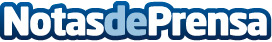 Fersay amplía su portfolio de marca propia con dos nuevos soportes de televisiónYa han comenzado a llegar los primeros pedidos a sus tiendas que progresivamente están recuperando su actividadDatos de contacto:Pura de RojasALLEGRA COMUNICACION91 434 82 29Nota de prensa publicada en: https://www.notasdeprensa.es/fersay-amplia-su-portfolio-de-marca-propia-con Categorias: Nacional Consumo Dispositivos móviles Otras Industrias http://www.notasdeprensa.es